ProjektbeskrivelseFor projekt <Projekttitel>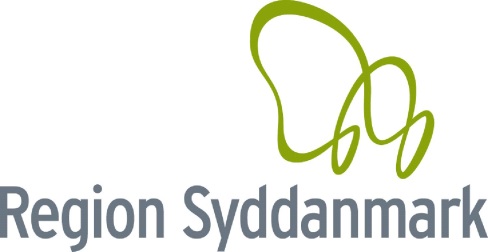 .Indhold1	   Introduktion	32	   Baggrund for projektet	33	   Formål med projektet	34 	   Strategisk forankring	35	   Business case	36	   Succeskriterier	37	    Beskrivelse af den overordnede løsning	38	    Leverancer	49	     Afgrænsninger og afhængigheder	410	Tidsplan, milepæle	411	Projektorganisationen	512	Interessenter og kommunikation	613	Risici	614	Referencer	715	Bilag	8VejledningProjektbeskrivelse er et beslutnings- og styringsdokument som udgør grundlaget for projektets gennemførelse.  Projektbeskrivelse er et levende dokument. Det kan senere i projektforløbet være nødvendigt at udarbejde en revideret projektbeskrivelse som følge af væsentlige ændringer i projektets forhold, herunder projektøkonomi, leverancer, tidsplan eller ressourcer.Tekst i dokumentet, der er markeret med < > er vejledningstekst til udarbejdelse af gevinstrealiseringsplanen. Husk at slette vejledningsteksterne fra endelig dokument.IntroduktionBaggrund for projektet<Baggrund for projektet, der forklarer projektets kontekst, samt hvordan man er kommet til den nuværende situation, hvor der er brug for projektet. Hvilke problemer, uudnyttede muligheder etc. er årsag til projektet?>Formål med projektet<Beskriv det overordnede formål med projektet – med andre ord, projektets vision>Strategisk forankring<Beskriv, hvordan projektet understøtter overordnede strategiske og forretningsmæssige mål hos Region Syddanmark og hos andre interessenter (fx sygehuset, borgerne).>Business case< Beskriver årsagerne til, at et projekt er nødvendigt eller ønskeligt at gennemføre, og hvilket udbytte man kan opnå, hvis projektet lykkes. Herunder foretages en vurdering af de problemer og omkostninger, som ændringerne vil medføre, samt en vurdering af de gevinster – kvantitative såvel som kvalitative – som ændringerne vil give>Projektmål<Beskriv/oplist projektmål – med andre ord: Hvilke gevinster skal vi måle på for at konstatere, at projektet har opfyldt sine formål. Kun den vigtigste information inkluderes i projektbeskrivelsen – mere detaljeret beskrivelse placeres en separat gevinstrealiseringsplan i større projekter eller i appendiks i mindre projekter >Beskrivelse af den overordnede løsning<Beskriv kort den overordnede løsning, projektet leverer. Benyt helst oversigtsillustrationer>Leverancer<Beskriv væsentlige projektleverancer, som skal gennemføres for at kunne levere gevinsterne. Såfremt der er udarbejdet projektplan, kan denne vedlægges som bilag, og der henvises hertil. I givet fald beskrives projektleverancer i nærværende afsnit i overordnet kortfattet form>Afgrænsninger og afhængigheder<Beskriv projektets scope, afgrænsninger og afhængigheder. Inkludér specielt afhængigheder til andre projekter, og hvad der er ”out of scope”>Tidsplan, milepæle<Beskriv projektets overordnede tids- og faseplan og beskriv projektets væsentligste milepæle. Benyt helst illustrationer (se eksempel nedunder). Kun den vigtigste information inkluderes i denne projektbeskrivelse. Detaljeret planlægning i separate milepælsplan/tidsplan i Excel eller Gant Chart som kan placeres i appendiks>Billede 1 – Overordnet milepælsplan for projektetProjektorganisationen<Beskriv projektorganisationen – helst ved en illustration (Se eksempel nedunder). Detaljer om projektorganisationen bør placeres i appendiks; kun vigtig information om projektorganiseringen bør placeres i hovedsektionen>Billede 2 – ProjektorganisationStyregruppen<Angiv periodicitet for styregruppemøder og statusrapportering. For eksempel ved faseskift, ved planafvigelser, periodisk. Beskriv også aftalte eskaleringsprocedurer og aftaler om kommunikation indenfor projektet.> Styregruppeformand: <navn>Deltagere<navn><navn><navn>ProjektgruppeProjektleder: <navn>Team 1<navn><navn><navn><navn>Interessenter og kommunikation<Beskriv kort projektets vigtigste interessenter, og hvordan de håndteres i kommunikationsplanen. Kun den vigtigste information inkluderes i projektbeskrivelsen – vigtige detaljer placeres en separat kommunikationsplan i større projekter eller i appendiks i mindre projekter>RisiciHvilke risici er der forbundet med projektet?[Nævn de 3-5 væsentligste risici, og gør rede for, hvordan de håndteres i projektet. Som bilag kan evt. vedlægges en udvidet risikoanalyse]Referencer<Oplist referencerne på de dokumenter, der underbygger dette dokument. Fx Projektbudget, Gevinstrealiseringsplan, kommunikationsplan etc.>Bilag<Oplist titlerne på de efterfølgende appendikser. Start hvert appendiks på en ny side. Brug appendikserne til at gøre hovedsektionen af projektbeskrivelsen så kort som muligt. Inkludér kun appendikser med vigtige detaljer.>Appendiks A: <Titel på appendiks A>Appendiks B: <Titel på appendiks B>Appendiks C: <Titel på appendiks C>Appendiks A: <Titel på appendiks A>Appendiks B: <Titel på appendiks B>10 Appendiks C: <Titel på appendiks C>Projekttitel<Projekttitel><Projekttitel><Projekttitel>Projektejer<Navn><Navn><Navn>Projektleder<Navn><Navn><Navn>Dokument version<Versionsnummer> Dato <Q1 2018Q2 2018 Q3 2018Q4 2018Q1 2019Q2 2019Q3 2019Q4 2019Q1 2020ProjektledelseProjektledelseProjektledelseProjektledelseProjektledelseProjektledelseProjektledelseProjektledelseProjektledelseProjektledelseProjektstyring, inkl. afrapportering, økonomi Fase 1 – <Navn> Fase 1 – <Navn> Fase 1 – <Navn> Fase 1 – <Navn> Fase 1 – <Navn> Fase 1 – <Navn> Fase 1 – <Navn> Fase 1 – <Navn> Fase 1 – <Navn> Fase 1 – <Navn> Detaljeret planlægning og opstartFase 2 – <Navn>Fase 2 – <Navn>Fase 2 – <Navn>Fase 2 – <Navn>Fase 2 – <Navn>Fase 2 – <Navn>Fase 2 – <Navn>Fase 2 – <Navn>Fase 2 – <Navn>Fase 2 – <Navn>Aktivitet 1Aktivitet 2.Aktivitet 3Aktivitet 4Fase 3 – <Navn>Fase 3 – <Navn>Fase 3 – <Navn>Fase 3 – <Navn>Fase 3 – <Navn>Fase 3 – <Navn>Fase 3 – <Navn>Fase 3 – <Navn>Fase 3 – <Navn>Fase 3 – <Navn>Aktivitet 5Aktivitet 6Beskrivelse af risikoenHandling for at imødegå risikoen [Risiko 1][Risiko 2][Risiko 3][Risiko 4]Referencenr. og titelBeskrivelse og placering<titel><Kort beskrivelse og sti til gældende revision><titel><Kort beskrivelse og sti til gældende revision>